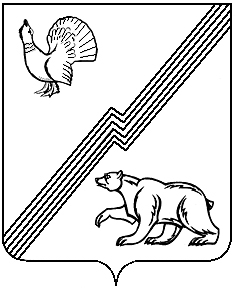 АДМИНИСТРАЦИЯ ГОРОДА ЮГОРСКАХанты - Мансийского автономного округа – Югры                      ПОСТАНОВЛЕНИЕ                              от 17 марта 2022 года                                                                                 № 452-пО смотре-конкурсе «Лучшая организация работы в области регулирования социально-трудовых отношений и охраны труда» среди работодателей города ЮгорскаВо исполнение мероприятий муниципальной программы города Югорска «Социально–экономическое развитие и муниципальное управление», утвержденной постановлением администрации города Югорска от 30.10.2018 № 3003:1. Провести смотр-конкурс «Лучшая организация работы в области регулирования социально-трудовых отношений и охраны труда» среди работодателей города Югорска  в срок до 26.04.2022.2. Утвердить:2.1. Положение о смотре-конкурсе «Лучшая организация работы в области регулирования социально-трудовых отношений и охраны труда» среди работодателей города Югорска (приложение 1). 2.2. Состав конкурсной комиссии смотра-конкурса «Лучшая организация работы в области регулирования социально-трудовых отношений  и охраны труда» среди работодателей города Югорска (приложение 2).3. Департаменту экономического развития и проектного управления администрации города Югорска (И.В. Грудцына) организовать работу по проведению смотра - конкурса «Лучшая организация работы в области регулирования социально-трудовых отношений и охраны труда» среди работодателей города Югорска. 4. Опубликовать настоящее постановление в официальном печатном издании города Югорска и разместить на официальном сайте органов местного самоуправления города Югорска.5. Контроль за выполнением постановления возложить на директора департамента экономического развития и проектного управления администрации города Югорска И.В. Грудцыну.Глава города Югорска                                                              А.В. Бородкин                                                                                       Приложение 1к постановлениюадминистрации города Югорскаот 17 марта 2022 года  № 452-пПОЛОЖЕНИЕо смотре-конкурсе «Лучшая организация работы в области регулирования социально-трудовых отношений и охраны труда» среди работодателей города Югорска1. Общие положения1.1. Настоящее Положение определяет цели, задачи, порядок проведения и подведения итогов смотра-конкурса «Лучшая организация работы в области регулирования социально-трудовых отношений  и охраны труда» среди работодателей города Югорска.1.2. Смотр-конкурс «Лучшая организация работы в области регулирования социально-трудовых отношений и охраны труда» среди работодателей города Югорска (далее – смотр-конкурс), проводится в рамках выполнения мероприятий муниципальной программы города Югорска «Социально–экономическое развитие и муниципальное управление», утвержденной постановлением администрации города Югорска от 30.10.2018 № 3003.2. Цели и задачи смотра-конкурса2.1. Смотр-конкурс проводится для определения  работодателей, активно занимающихся вопросами регулирования социально-трудовых отношений  и охраны труда, в целях пропаганды улучшения условий и безопасности труда, повышения престижности и значимости мероприятий по улучшению условий и охраны труда, привлечения внимания к решению социальных вопросов на производстве, демонстрации на примере лучших организаций эффективности проводимых работ в области охраны труда, распространения и поощрения положительного опыта в сфере социально-трудовых отношений.2.2. Задачами смотра-конкурса являются: - повышение заинтересованности работодателей в создании безопасных условий труда работникам, регулирование социально-трудовых отношений и снижение уровня производственного травматизма;- взаимодействие органов местного самоуправления, органов надзора и контроля, работодателей, профсоюзов и их объединений в области регулирования социально-трудовых отношений;- выявление, изучение и распространение положительного опыта работы среди работодателей города Югорска;                            - повышение эффективности и качества работы по созданию безопасных условий труда;- совершенствование механизма коллективно-трудового регулирования трудовых отношений. 3. Условия и порядок проведения смотра-конкурса3.1. В смотре-конкурсе принимают участие работодатели, которые целенаправленно проводят работу по регулированию социально-трудовых отношений и улучшению условий труда, соблюдают требования  трудового законодательства Российской Федерации, не имеют задолженности по выплате заработной платы  работникам и случаев производственного травматизма со смертельным исходом в течение текущего года и года предшествующего смотру-конкурсу (далее – участники).3.2. Участники смотра-конкурса в номинации разделяются на 2 группы:1 группа – работодатели с количеством работающих до 150 человек;2 группа – работодатели с количеством работающих более 150 человек.3.3. В смотре-конкурсе не принимают участие работодатели, занявшие 1 место по результатам предыдущего смотра-конкурса.3.4. Участники смотра-конкурса в срок до 08.04.2022 предоставляют в конкурсную  комиссию по проведению смотра – конкурса заявку на участие в смотре-конкурсе, согласно приложению 1 к настоящему Положению, и информационную карту участника смотра-конкурса с предоставлением документов, указанных в сноске к информационной карте, согласно приложению 2 к настоящему Положению. 3.5. Участники вправе в произвольной форме предоставить дополнительные сведения, отражающие деятельность работодателя в сфере  улучшения условий и охраны труда и регулирования социально-трудовых отношений.3.6. Смотр-конкурс проводится путем рассмотрения конкурсной комиссией представленных участниками документов, указанных в пунктах 3.4 и 3.5 настоящего Положения.4. Подведение итогов и поощрение победителей смотра - конкурса4.1. Конкурсная  комиссия подводит итоги смотра-конкурса в срок до 26.04.2022.  4.2. Заседание конкурсной  комиссии считается правомочным, если на нем присутствует не менее половины состава конкурсной комиссии.4.3. Конкурсная комиссия вправе не присуждать призового места в случае, если по соответствующей группе смотра-конкурса будет  заявлен только один участник.4.4. Победителями смотра-конкурса признаются работодатели, добившиеся сокращения производственного травматизма, постоянно и целенаправленно работающие над улучшением условий и охраны труда, развитием социально-трудовых отношений, соблюдающие требования трудового законодательства Российской Федерации и набравшие максимальное количество баллов по представленным сведениям, в соответствии с критериями оценки основных показателей, согласно приложению 2 к настоящему Положению.4.5. По каждой группе работодателей  устанавливаются три призовых места.4.6. Победители смотра-конкурса награждаются ценными призами и дипломами главы города Югорска I, II, III степени за 1,2,3 места соответственно.4.7. Решение конкурсной  комиссии оформляется протоколом, подписываемым председателем комиссии или лицом, его замещающим, и секретарем. 4.8. Итоги смотра-конкурса публикуются в официальном печатном издании города Югорска и размещаются на официальном сайте органов местного самоуправления города Югорска. Приложение 2к постановлениюадминистрации города Югорскаот 17 марта 2022 года  № 452-пСОСТАВконкурсной комиссии смотра–конкурса «Лучшая организация работы в области регулирования социально-трудовых отношений  и охраны труда» среди работодателей города ЮгорскаПриложение 1 к Положению о смотре-конкурсе«Лучшая организация работы в области регулирования социально-трудовых отношений и охраны труда» среди работодателей города ЮгорскаЗАЯВКАна участие в смотре - конкурсе «Лучшая организация работы в области регулирования социально-трудовых отношений и охраны труда» среди работодателей города Югорска__________________________________________________________________(полное наименование организации – заявителя)Зарегистрирован _____________________________________________20___г.__________________________________________________________________(орган, зарегистрировавший организацию – заявителя)основной государственный регистрационный номер _______________, заявляет о своем намерении принять участие в смотре – конкурсе среди работодателей города Югорска за 2021 год.С порядком проведения смотра-конкурса «Лучшая организация работы в области регулирования социально-трудовых отношений  и охраны труда» среди работодателей города Югорска ознакомлены и согласны.Подтверждаю, что организация-заявитель не имеет случаев производственного травматизма со смертельным исходом за 2021 год.Полноту и достоверность сведений, указанных в настоящей заявке и прилагаемых к ней документах, гарантирую.Уведомлен о том, что участники смотра-конкурса, представившие в конкурсную комиссию недостоверные данные, могут быть не допущены к участию в смотре-конкурсе или сняты с участия в смотре-конкурсе в процессе его проведения.Даю согласие на посещение нашей организации, в случае необходимости принятия решения о победителях и призерах смотра-конкурса, конкурсной комиссией для оценки фактического состояния охраны труда.К конкурсной заявке прилагаются следующие документы, предусмотренные конкурсной документацией:1) информационная карта;2) другие документы, представляемые по желанию участника смотра-конкурса.Руководитель организации ____________________  (_________________)М.П. (при наличии)                                                                                                                      «___»__________2022 Приложение 2к Положению о смотре-конкурсе«Лучшая организация работы в области регулирования социально-трудовых отношений и охраны труда» среди работодателей города ЮгорскаИнформационная картаучастника смотра-конкурса «Лучшая  организация работы в области регулирования социально-трудовых отношений и охраны труда»среди работодателей города Югорска за 2021 годРаздел 1. Общие сведенияРаздел 2. Основные показатели1   Баллы выставляются участнику смотра-конкурса конкурсной  комиссией.2   Предоставляется копия Положения  о системе управления охраной труда3   Предоставляется копия приказа или договора4   Предоставляется копия приказа о создании комитета (комиссии) по охране труда.5   Предоставляются копии удостоверений (диплома) о прохождении обучения.6   Предоставляются копии документов (утвержденного графика и протоколов заседаний)7   Предоставляются фотографии кабинета (уголков).8   Предоставляется копия сводной ведомости результатов специальной оценки  условий труда. 9   Предоставляется копия заключительного акта проведения периодического медицинского осмотра лечебно-профилактического учреждения, в котором проведен медицинский осмотр.10   Предоставляется копия протокола рабочего собрания по подведению итогов выполнения мероприятий (соглашения)  об улучшении условий труда.11   Предоставляется копия приказа территориального фонда социального страхования12   Предоставляется копия сертификата доверия работодателю.13 Предоставляется справка в произвольной форме от работодателя с указанием расчетной квоты и фактически трудоустроенных инвалидов (дата приема и количество).14  Копия скриншота об одобрении заявки на участие в конкурсе.Руководитель ___________________________Главный бухгалтер_______________________М.П. (при наличии)                                                                                                                      Голин Сергей Дмитриевич- первый заместитель главы города - директор департамента муниципальной собственности и градостроительства администрации города Югорска, председатель комиссииГрудцына Ирина Викторовна- директор департамента экономического развития и проектного управления администрации города ЮгорскаДегтярева Татьяна Васильевна- специалист - эксперт по охране  труда отдела прогнозирования и трудовых отношений департамента экономического развития и проектного управления администрации города Югорска, секретарь комиссииЧлены комиссии:Долгодворова Татьяна Ивановна- заместитель главы города ЮгорскаТарасенко Алла Витальевна- начальник отдела прогнозирования и трудовых отношений департамента экономического развития и проектного управления администрации города ЮгорскаОпанасенко Галина Владимировна- директор филиала № 4 регионального отделения Фонда социального страхования Российской Федерации (по согласованию)Воронов Николай Иванович- председатель территориального объединения работодателей города Югорска (по согласованию)Наименование организацииЮридический адресТелефон/факсОтрасль производстваОрганизационно-правовая формаФ.И.О. руководителя организацииФ.И.О. руководителя (специалиста) службы охраны трудаФ.И.О. председателя профкомаФ.И.О. председателя комитета (комиссии)             по охране трудаСреднесписочная численность работников, из них:- женщин- подростков Численность работников, занятых во вредных условиях труда, из них:- женщинМатериальные затраты на компенсации                  за работу во вредных условиях труда, всего (руб.) №Показатели состояния условий и охраны трудаВыполнение (заполняется работодателем), есть, нетКритерии оценкикомиссией(баллы) 11.Наличие коллективного договора                          в организации502.Наличие в коллективном договоре раздела «Охрана труда»103.Наличие профсоюзной организации104.Наличие Положения о системе управления охраной труда в организации 2105.Наличие службы охраны труда 355.наличие специалиста по охране труда 55.заключен договор со специалистом                       по охране труда 356.Наличие комитета (комиссии) по охране труда 457.Обучение членов комитета (комиссии) по охране труда в учебных центрах города, всего 5100 % - 20 баллов;от 90% до 99% - 18 баллов;от 80% до 89% - 16 баллов;от 70% до 79% - 14  баллов;от 60% до 69% - 12 баллов;от 50% до 59% - 10 баллов;менее 50 % - 0 баллов8.Количество проведенных мероприятий                по осуществлению общественного контроля в том числе 6:8.- наличие утвержденного графика работы по осуществлению общественного контроля за состоянием охраны труда;Нет – 0 балловЕсть – 5 баллов8.- количество заседаний комитета (комиссии)1 заседание – 1 балл8.- Количество рассмотренных вопросов и принятых решений, направленных на улучшение условий и охраны труда1 балл за  вынесенное решение8.- количество подготовленных предписаний (предложений) о выявленных нарушениях охраны труда при проведении общественного контроля1 балл за каждое предписание (предложение)8.- количество мероприятий по улучшению условий и охраны труда разработанных               и реализованных по результатам деятельности комитета (комиссии)1 балл за каждое реализованное мероприятие9.Обучение и проверка знаний по охране труда руководителей и специалистов по охране труда в учебных центрах, всего 5100% -5 баллов;50% -99%  - 2 балла;менее 50% - 0 баллов10.Профессиональное образование специалистов по охране труда (профессиональная переподготовка или высшее образование по охране труда) ⁶+ 2 баллаза каждого специалиста, прошедшего  профессиональную переподготовку или имеющего высшее  образование по охране труда11.Наличие оборудованного кабинета                    по охране труда 75 баллов12.Наличие уголков по охране труда 75 баллов13.Обеспечение работников сертифицированной спецодеждой, спецобувью, средствами индивидуальной защиты, в % к нормативу100%- 10 баллов;от 75 до 99,9% - 5 баллов;от 50% до 75% - 3 балла;менее 50% - 0 баллов14.Проведение специальной оценки (аттестации рабочих мест) условий труда8100%- 10 баллов;от 75 до 99,9% - 5 баллов;от 50% до 75% - 3 балла;менее 50% - 0 баллов15.Общее количество несчастных случаев на производстве в отчетном году15.в них пострадало,  чел.Минус 5 балловза каждого пострадавшего16.Обеспечение работников санитарно-бытовыми помещениями (гардеробными, душевыми, личной гигиены), в % к нормативу.100%- 10 баллов;от 75 до 99,9% -5 баллов;от 50% до 75% -3 балла;менее 50% -0 баллов17.Проведение периодических медицинских осмотров (% охвата работников, подлежащих периодическим медицинским осмотрам) 9100%- 10 баллов;от 75 до 99,9% -5 баллов;от 50% до 75% -3 балла;менее 50% - 0 баллов18.Выполнение мероприятий (соглашения) об улучшении условий труда, % выполнения 10(Соотношение количества выполненных мероприятий к общему количеству запланированных мероприятий)100%- 10 баллов;от 75 до 99,9% -5 баллов;от 50% до 75% -3 балламенее 50% - 0 баллов19.Израсходовано средств на организацию охраны труда, всего, (руб.)19.в том числе на 1 работника (тысяч рублей)до 1,0 тыс. руб. –1 балл;от 1 до 5,0 тыс. руб. – 5 баллов;от 5 до 20,0 тыс. руб. - 7 баллов;от 20 до 30,0 тыс. руб. – 9 баллов;свыше 30,0 тыс. руб.- 10 баллов20.Использование средств ФСС                             на финансовое обеспечение предупредительных мер по сокращению производственного травматизма и профессиональных заболеваний работников, занятых на работах с вредными и (или) опасными условиями труда 1110 баллов21.Наличие сертификата доверия работодателю 1210 баллов22.Исполнение работодателем квоты для трудоустройства инвалидов¹³от 0 до 50% -0 баллов;от 51% до 99,9% -5 баллов;100% и более – 10 баллов от фактически трудоустроенных инвалидов в счет квоты23.Участие во Всероссийском конкурсе на лучшую организацию работ в области условий и охраны труда «Успех и безопасность» 14Участие в 2017 году – 10 баллов;2018 году –10 баллов;2019 году –10 баллов;2020 году –10 баллов;Пройдена регистрация на участие в конкурсе за 2021 год  – 10 баллов24.Оформление информационно-аналитических материалов о работе                     в области охраны труда, достижениях и наградах организации; фотографии производственных процессов, безопасных технологий производства работ и другие по усмотрению участникаОформление предоставленных материалов оценивается каждым членом комиссии. Максимальная оценка – 10 баллов